IrelandIrelandIrelandJune 2028June 2028June 2028June 2028SundayMondayTuesdayWednesdayThursdayFridaySaturday12345678910First Monday in June1112131415161718192021222324Father’s Day252627282930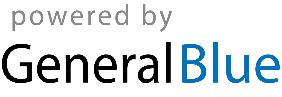 